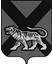 ТЕРРИТОРИАЛЬНАЯ ИЗБИРАТЕЛЬНАЯ КОМИССИЯ ХАНКАЙСКОГО РАЙОНАР Е Ш Е Н И Е11.01.2019 		                   с. Камень-Рыболов	                        № 130/446О работе территориальной избиратель-ной комиссии Ханкайского района по повышению правовой культуры членов участковых избирательных комиссий в 2018 годуВ соответствии со статьей 26 Федерального закона «Об основных гаран-тиях избирательных прав и права на участие в референдуме граждан Рос-сийской Федерации», статьей 27 Избирательного кодекса Приморского края, заслушав председателя территориальной избирательной комиссии Ханкайс-кого района О.В. Гурулеву, территориальная избирательная комиссия Хан-кайского района РЕШИЛА:         1. Отчет о работе территориальной избирательной комиссии Ханкайс-кого района по повышению правовой культуры членов участковых избира-тельных комиссий в 2018 году утвердить (прилагается).         2. Настоящее решение разместить на официальном сайте органов мест-ного самоуправления Ханкайского муниципального района в разделе «Тер-риториальная избирательная комиссия».Председатель комиссии                                                                    О.В. ГурулеваСекретарь комиссии                                                                         А.М. Иващенко                                                                       Приложение                                                                            к решению территориальной                                                                      избирательной комиссии                                                                        Ханкайского района                                                                         от 11.01.2019 № 130/446О работе по повышению правовой культурычленов участковых избирательных комиссий в 2018 годуОбучение составов участковых избирательных комиссий и граждан, зачисленных в резерв составов участковых избирательных комиссий по повышению правовой культуры избирателей, мониторингу и совершенствованию избирательных технологий в Российской Федерации проходило в 2018 году согласно плану, утвержденному решением ТИК от 26.01.2018 № 80/299. Обучение проводилось по учебно-методическому пособию для членов участковых и территориальных избирательных комиссий, разработанному ЦИК России. Обучение проходило в виде самостоятельной подготовки и семинаров, члены УИК изучали определенные темы, готовили свою тему и выступали с ней на семинарах в своих комиссиях. Особое внимание при проведении обучения уделялось изучению вопросов: - работа УИК с момента начала избирательной кампании до дня, предшествующего дню голосования;- работа УИК в день, предшествующего дню голосования;- организация голосования;- процедура подсчета голосов избирателей и установления итогов голосования;- действия членов участковой избирательной комиссии в исключительных и экстремальных ситуациях.После изучения всех запланированных тем обучения члены участковых комиссий прошли тестирование, которое проходило в марте, сентябре и декабре. Тестирование проходило с помощью СПО по программе, составленной на основе учебно-методического пособия для членов участковых и территориальных избирательных комиссий по теме «Избирательное право и избирательный процесс в Российской Федерации», разработанного ЦИК России. Все члены УИК получили сертификаты.В тестировании приняли участие все члены УИК, что составило 100%.По данной программе прошли обучение и все члены территориальной избирательной комиссии. В марте и сентябре члены ТИК прошли тестирование с помощью СПО по теме «Избирательное право и избирательный процесс в Российской Федерации», все имеют сертификаты.